Уважаемая Марина Валерьевна!Службой по ветеринарному надзору Красноярского края на основании заявки, поступившей из ООО «Кулинар» ИНН 2460020458, по адресу:
г. Красноярск, ул. Лиды Прушинской, д. 5а, склад произведен отбор проб продукции животного происхождения: Окорок свиной замороженный (тазобедренный отруб без голяшки бескостный) производитель: ООО «ЧИСТЫЕ ПРОДУКТЫ СИБИРИ» ИНН 2465134057. Адрес производства: Красноярский край, Емельяновский район, п. Солонцы, ул. Новая, д. 21 Г. Дата выработки 19.01.2023.При исследовании образцов в КГКУ «Краевая ветеринарная лаборатория» выявлено несоответствие продукции по показателям качества (протокол испытаний от 01.03.2023 № С69/2023).Согласно данным ВетИС ФГИС «Меркурий», поставщиком является ООО «ЧИСТЫЕ ПРОДУКТЫ СИБИРИ» ИНН 2465134057.Направляем Вам копии протоколов лабораторных исследований для принятия мер в пределах Ваших полномочий.Данная информация была направлена в министерство социальной политики Красноярского края. Приложение на 4 л. в 1 экз.Заместитель руководителя службы	В.В. Винтуляк[МЕСТО ДЛЯ ПОДПИСИ]Анашкин Евгений Викторович298-44-81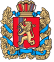 Руководителю Агентствагосударственного заказаКрасноярского краяВразовской М.В.СЛУЖБАпо ветеринарному надзоруКрасноярского края660100, г.Красноярск, ул.Пролетарская, 136 БПочтовый адрес: 660009, г.Красноярск, ул.Ленина, 125телефон:  298-44-01; факс: 243-29-20Email: vetsl@vetnadzor24.ruИНН 2463075247 / КПП 246301001ОГРН 1052466192228О выявлении некачественной продукцииРуководителю Агентствагосударственного заказаКрасноярского краяВразовской М.В.